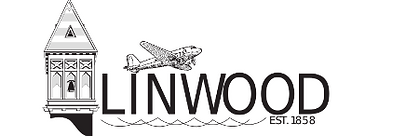 Become a Member of the Linwood Community Council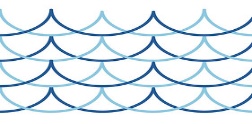 The Linwood Community Council is a volunteer driven, non-profit 501(C)(3) organization with a mission to make our neighborhood a safe, healthy and forward looking place for families to live, work, and play. Our Community Council is the most effective way for residents and business owners to connect with each other, and to be the collective voice for working with Cincinnati city officials on a variety of projects, large and small, for the benefit of all.  We welcome all new members in that spirit. A robust membership supports the mission of the Council.Here’s how you can join:By paying the membership dues of $5.00 per household.  Dues can be paid annually at any time, on a rolling date schedule. Dues paying members have a vote in the decision making process for your community. You can join in one of the following ways: Attend a monthly meeting on the fourth Tuesday of every month at: The Leonard Shore Senior Center, 4745 Playfield Ln. Complete this application and mail, along with your check, to: The Linwood Community Council/MembershipP.O. Box 9374Cincinnati, Ohio 45208If you have questions, contact our Membership Committee at linwoodcc001@gmail.com OR visit our website: https://www.linwoodcc.com/contact    NAME:                     ____________________________________________# of adult residents_____   STREET ADDRESS:  ____________________________________________________ZIP:__________   EMAIL ADDRESS:   __________________________________________________________________   PHONE NUMBER:  _________________________________________DATE:_____/_____/20______I’d be interested in being part of:_____Beautification        ______Event Planning         ______Communications        ______Membership_____Zoning/Development        ______Board of Trustees 7/2022